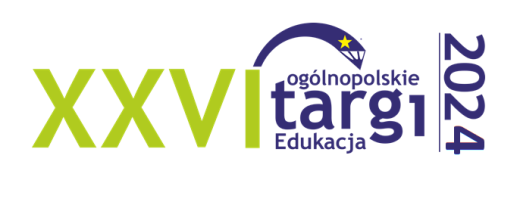 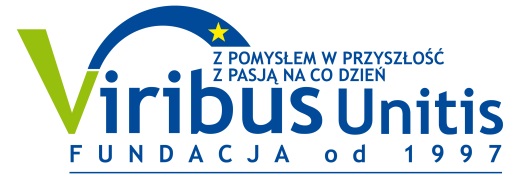 CENNIK USŁUG DODATKOWYCHtermin nadesłania zgłoszenia: 19 lutego 2024Upoważniamy Biuro Organizacyjne XXVI Ogólnopolskich Targów EDUKACJA 2024 do wystawienia faktury VAT bez podpisu
i przesłania na nasz adres.Data, czytelny podpis:Prosimy odesłać na adres:Biuro Organizacyjne XXVI Ogólnopolskich Targów EDUKACJA 2024ul. Kościuszki 6, 40-049 Katowicetel. +48 (32) 209 17 01, 502 769 474, 501 331 900Wystawca (pełna nazwa):Wystawca (pełna nazwa):Wystawca (pełna nazwa):Adres (ulica, kod i miejscowość):Adres (ulica, kod i miejscowość):Adres (ulica, kod i miejscowość):telefon:e-mail:fax:Pełnomocnik do spraw Targów (imię, nazwisko, telefon, fax):Pełnomocnik do spraw Targów (imię, nazwisko, telefon, fax):Pełnomocnik do spraw Targów (imię, nazwisko, telefon, fax):Lp.Nazwa usługiJMCENA NETTOILOŚĆWARTOŚĆ NETTOUWAGISTELAŻSTELAŻSTELAŻSTELAŻSTELAŻSTELAŻSTELAŻ1Podest ekspozycyjny 50x50cmszt.110,002Podest ekspozycyjny 50x100cmszt.132,003Podest ekspozycyjny 100x100cmszt.154,004Gablota wys.70, 100x50x100szt.198,005Witryna szklana z 1 półką 50x100szt.308,006Witryna szklana z 2 półkami 50x100szt.363,007Witryna szklana z 3 półkami 50x100szt.363,008Lada szerokość 50 x 100szt.165,009Lada z jedną półką 50x100szt.187,0010Lada półokrągłaszt.253,0011Ścianka działowam. b.132,0012Półka 25x100szt.66,0013Regał 3 półkowy 50x100szt.99,0014Regał 5 półkowy 50x100szt.253,0015Drzwiszt.242,0016Zmiana koloru wypełnieniam2132,0017Zasłonkaszt.77,0018Wykładzinam299,00MEBLEMEBLEMEBLEMEBLEMEBLEMEBLEMEBLE1Stółszt.104,002Krzesłoszt.71,003Stołek barowy (hocker)szt.121,004Szafka biurowa z 3 szufladamiszt.99,005Wieszakszt.66,006Kosz na śmieciszt.66,00GRAFIKAGRAFIKAGRAFIKAGRAFIKAGRAFIKAGRAFIKAGRAFIKA1Znak graficzny na fryzie 30x100szt.330,002Plansza graficznam2297,003Opracowanie reklamy (cz-b./kolor) do katalogu Targówszt.473,00DODATKOWA PROMOCJA NA TERENIE TARGÓWDODATKOWA PROMOCJA NA TERENIE TARGÓWDODATKOWA PROMOCJA NA TERENIE TARGÓWDODATKOWA PROMOCJA NA TERENIE TARGÓWDODATKOWA PROMOCJA NA TERENIE TARGÓWDODATKOWA PROMOCJA NA TERENIE TARGÓWDODATKOWA PROMOCJA NA TERENIE TARGÓW1Wynajem sali (nagłośnienie, projektor)godz.198,002Wpis do katalogu dla instytucji nie będących Wystawcamido 100 słów1200,003Inna uzgodniona z OrganizatoremWycena indywidualnaWycena indywidualnaPROMOCJA W SOCIAL MEDIA - FACEBOOKPROMOCJA W SOCIAL MEDIA - FACEBOOKPROMOCJA W SOCIAL MEDIA - FACEBOOKPROMOCJA W SOCIAL MEDIA - FACEBOOKPROMOCJA W SOCIAL MEDIA - FACEBOOKPROMOCJA W SOCIAL MEDIA - FACEBOOKPROMOCJA W SOCIAL MEDIA - FACEBOOK1Udostępnienie materiałów wystawcy (zdjęcia, filmy, posty) na oficjalnym profilu Targów „Edukacja”szt.143,002Zamieszczenie posta z informacją o Wystawcy
lub jego działaniuszt.209,003Stworzenie albumu wystawcy na oficjalnym profilu Targów „Edukacja”szt.286,00PROMOCJA NA STRONIE TARGOWEJPROMOCJA NA STRONIE TARGOWEJPROMOCJA NA STRONIE TARGOWEJPROMOCJA NA STRONIE TARGOWEJPROMOCJA NA STRONIE TARGOWEJPROMOCJA NA STRONIE TARGOWEJPROMOCJA NA STRONIE TARGOWEJ1Umieszczenie bannera reklamowego na stronie www (nagłówek strony banner przesuwany) / tydzieńszt.165,002Umieszczenie reklamy w formie tekstowej na stronie www (artykuł sponsorowany) / tydzieńszt.275,003Umieszczenie bannera reklamowego na stronie www (stopka strony banner przesuwany) / tydzieńszt.396,00PARTNER EDYCJI TARGÓWPARTNER EDYCJI TARGÓWPARTNER EDYCJI TARGÓWPARTNER EDYCJI TARGÓWPARTNER EDYCJI TARGÓWPARTNER EDYCJI TARGÓWPARTNER EDYCJI TARGÓW1Pakiet – reklama na Facebook-u, stronie www, plakacie oraz materiałach reklamowych organizatora (katalog, media partnerskie) + 4m2 powierzchni niezabudowanejWycena indywidualna. Osoby zainteresowane prosimy o kontaktpod adresem: targi@fundacja.katowice.plWycena indywidualna. Osoby zainteresowane prosimy o kontaktpod adresem: targi@fundacja.katowice.plWycena indywidualna. Osoby zainteresowane prosimy o kontaktpod adresem: targi@fundacja.katowice.plWycena indywidualna. Osoby zainteresowane prosimy o kontaktpod adresem: targi@fundacja.katowice.plWycena indywidualna. Osoby zainteresowane prosimy o kontaktpod adresem: targi@fundacja.katowice.plINSTALACJA ELEKTRYCZNAINSTALACJA ELEKTRYCZNAINSTALACJA ELEKTRYCZNAINSTALACJA ELEKTRYCZNAINSTALACJA ELEKTRYCZNAINSTALACJA ELEKTRYCZNAINSTALACJA ELEKTRYCZNA1Punkt świetlny 60/100Wszt.88,002Halogen 250/300Wszt.110,003Gniazdo elektr. 220-230Vszt.200,004Gniazdo elektr.380V/16Aszt.280,005Gniazdo elektr.380V/32Aszt.330,006Gniazdo elektr.380V/64Aszt.350,007Podłączenie do InternetuWi-FigratisSUMA DO ZAPŁATY ZA USŁUGI DODATKOWE SUMA DO ZAPŁATY ZA USŁUGI DODATKOWE SUMA DO ZAPŁATY ZA USŁUGI DODATKOWE SUMA DO ZAPŁATY ZA USŁUGI DODATKOWE SUMA DO ZAPŁATY ZA USŁUGI DODATKOWE + VAT